教育部國民及學前教育署-推動學校午餐專案辦公室108年學校午餐品質提升與環境友善食材推廣活動計畫依據教育部國民及學前教育署108年度「推動學校午餐專案辦公室」計畫目的學校午餐的推動對社會、對生態、對文化及對經濟都有一定的影響，特別讓學校充分了解學校午餐中的每一產品都是資源，而在氣候變遷急遽的今天，每個資源都必須被我們珍視，而這也是發展以學校午餐為基礎的循環經濟運作制度。透過環境友善食材推廣體驗活動課程的實施，認識及探索在地的農業、正確的飲食生活方式和其所形成的文化對生態環境造成的影響，期望建立其具有建全的知識、技能和態度，有助於個人的健康促進和生活品質提高，並對社會永續發展具有使命感，善盡學校午餐飲食教育的社會責任。辦理單位主辦單位：教育部國民及學前教育署承辦單位：國立中興大學（推動學校午餐專案辦公室）三、執行單位：國立花蓮高級農業職業學校參加對象及人數參加對象：全國國中小學生及其家長或教師。參加人數：80人(每組一位學生搭配一位家長或教師，每場40組共80人)錄取名單公布:預計108年9月4日17:00前於本校首頁公告錄取名單，若錄取人員無法如期參加者，請於108年9月5日下午5:00 以前，致電 03-8312326告知;若無事先告知，專案辦公室將取消未來參與活動之資格。辦理地點及時間活動時間：108年9月7日（星期六）    二、上課地點：花蓮高農    三、實作地點：        立川漁場(花蓮縣壽豐鄉魚池45號)        小雨蛙休閒農場(花蓮縣壽豐鄉豐山村魚塘路36號(台九線224公里處)活動課程表：報名方式即日起至108年9月4日(星期三) 12:00前至報名網址http://bit.ly/1080907進行報名。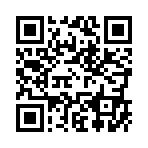 活動經費一、本計畫經費由國立中興大學委託國立花蓮高級農業職業學校辦理108年學校午餐品質提升與環境友善食材推廣活動」經費支應。二、本親子活動報名者包含學生及陪同者皆不須支付費用。其他    一、為響應環保，享受低碳生活，請自帶環保水杯。 二、如遇颱風或不可抗力之災害發生致活動必須取消或改期時，將公告於國立花蓮高級農業職業學校網站 http://www.hla.hlc.edu.tw/ischool/publish_page/0/三、聯絡人:就業組長陳家韻、實習主任林政仁(連絡電話：03-8312326 )。時間活動內容講師備註08:30-09:00報到花蓮高農實習處團隊教學大樓川堂09:00-10:40飲食教育對環境的影響林政仁主任謝俊堂主任花蓮高農教育農園10:40-12:30學校午餐與在地水產食材的連結(立川漁場探索體驗)林政仁主任謝俊堂主任陳家韻組長黃芳敏組長立川漁場12:30-15:30在地食材的料理應用(小雨蛙休閒農場)陳威良講師林政仁主任謝俊堂主任小雨蛙休閒農場15:30-16:30花蓮縣農業環境介紹林政仁主任謝俊堂主任16:30-17:30綜合座談專案辦公室花蓮高農團隊